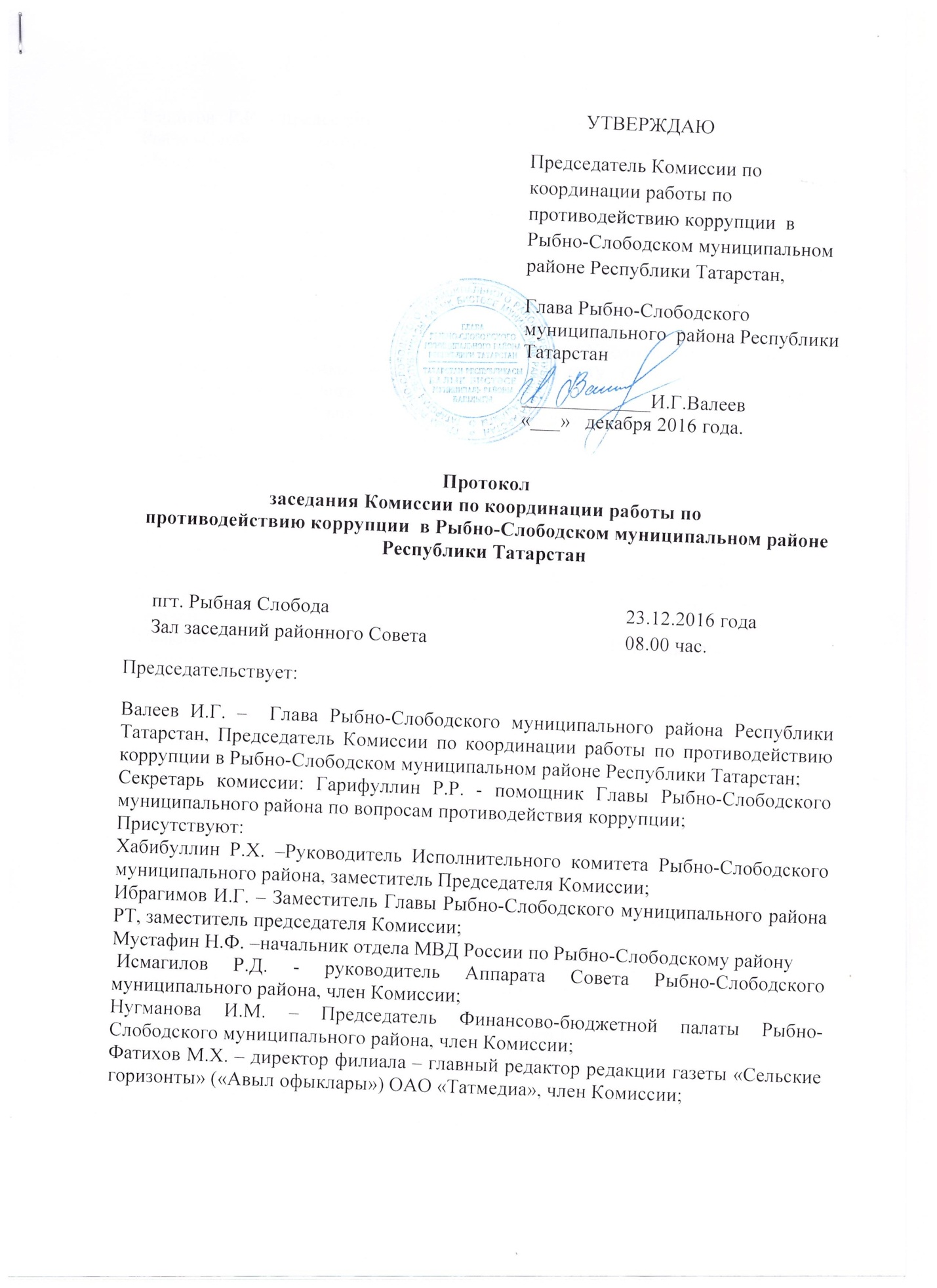 Рашитов Р.Р.- председатель Палаты имущественных и земельных отношений Рыбно-Слободского муниципального района Республики ТатарстанМалакаева В.И. – председатель координационного Совета профсоюзов Рыбно-Слободского муниципального района, член Комиссии;Хабибуллин Р.Х. – агент по развитию предпринимательства в Рыбно-Слободском муниципальном районе, член Комиссии; Садиков И.М. – начальник МКУ «Отдел образования» Рыбно-Слободского муниципального района, член Комиссии;  Бадрутдинов А.Ф.- Председатель Контрольно-счетной палаты Рыбно-Слободского муниципального района, член Комиссии.Тухватуллин В.Ю. – общественный помощник Уполномоченного по правам человека в Республике Татарстан, директор ГАОУ СПО «Рыбно-Слободский агротехнический колледж», член КомиссииКитаев М.Р.- главный врач ГАУЗ «Рыбно-Слободская ЦРБ», член Комиссии;Кадырова Р.Ф. – председатель Совета ветеранов (пенсионеров) Рыбно-Слободского муниципального района, член КомиссииОтсутствовали 3 члена Комиссии по уважительной причине.Приглашенные:Шакирзянов Р.Р.  –  прокурор Рыбно-Слободского района;Магизов М.В. –начальник МКУ «Отдел по молодежной политике спорту и туризму» Исполнительного комитета Рыбно-Слободского муниципального района;Замалиев Р.Р. –  начальник юридического отдела Аппарата Совета Рыбно-Слободского муниципального района;  Шелкова С.А.  -  начальник организационного отдела Исполнительного комитета Рыбно-Слободского муниципального района;Садриев Ф.И. – ст. оперуполномоченный БЭР отдела МВД России по Рыбно-Слободскому району.  Замалиев К.К.  – Глава Анатышского сельского поселения;Нуртдинова А.М. – Глава Балыклы-Чукаевского сельского поселения; Мухаметзянов Р.М. – Глава Биектауского сельского поселения;Садриев Ф.А. – Глава Большеелгинского сельского поселения;Динмухаметов Ф.М. –ГлаваБетьковского сельского поселения;Фатихов А.М. –    Главы Большемашлякского сельского поселения; Хуснутдинова Р.А. – ГлаваБольшеошнякского спельского поселенияСунгатуллин Р.Р. – Глава Большесалтанского сельского поселения;Ананьев И.С. – Глава Козяково-Челнинского сельского поселения;Колчанов В.В. – Глава Корноуховского сельского поселения;Бадрутдинов А.М.- Глава Кукеевского сельского поселения;Егоров А.И. – Глава Масловского сельского поселения;Дмитриев А.Н. – Глава Нижнетимерлекского сельского поселения;Хазиев В.Х. – Глава Русско-Ошнякского сельского поселения;Валиев М.М. - руководитель Исполнительного комитета Рыбно-Слободского городского поселения;Багаутдинов Р.Н.	 – Глава Шетнево-Тулушского сельского поселения; Назипов Р.Г. – Глава Кутлу-Букашского сельского поселения;Ананьев И.С. – Глава Козяково-Челнинского сельского поселения;Колчанов В.В. – Глава Корноуховского сельского поселения;Сафин И.Н. – Глава Шеморбашского сельского поселения;Гараев Ф.Г. –  Глава Урахчинского сельского поселения.Махмутов Ш.А.-Глава Шумковского СПГатиятов Х.Х.- Глава Юлсубинского СПБадрутдинов А.М. –Глава Кукиевского СППовестка дня:О проведённых мероприятиях приуроченных к международному дню борьбы с коррупцией (9 декабря) в МКУ «Отдел образования» Исполнительного комитета Рыбно-Слободского муниципального района Об использовании конкурсных процедур в целях пополнения доходной части местного бюджета и повышения эффективности использования земельных участков, находящихся в муниципальной собственности. Результаты работы по взысканию задолженности за аренду земельных участков и муниципального имущества.Об итогах работы правоохранительных органов по противодействию коррупции за 2016 год и задачи на 2017 год. Исключение коррупционных факторов при использовании федеральных и республиканских субсидий, полученных на развитие растениеводства и животноводства в Рыбно-Слободском муниципальном районе  Об утверждении плана работы комиссии по противодействию коррупции Рыбно-Слободского муниципального района на 2018 год. Об утверждении плана мероприятий по минимизации «бытовой» коррупции в Рыбно-Слободском муниципальном районе.О рассмотрении результатов Антикоррупционного мониторинга за 2015 год, подготовленного Комитетом Республики Татарстан по социально-экономическому мониторингу.  1.Слушали: Садикова Ильсура Мансуровича – начальник МКУ «Отдел образования Исполнительного комитета  Рыбно-Слободского муниципального района  Доклад прилагается  2.Слушали: Рашитова Роберта Рафиковича – Председатель Палаты имущественных и земельных отношений Рыбно-Слободского муниципального района  Доклад прилагаются По третьему вопросу3.Слушали: Мустафина Наиля Фоатовича – начальник отдела МВД России по Рыбно-Слободскому району Доклад прилагается. По четвертому вопросу4.Слушали: Салахова Рустама Абдулловича –  консультант финансово-экономического отдела УСХиП в Рыбно-Слободском муниципальном районе РТ.Доклад прилагаетсяПо пятому вопросу5. Слушали: Гарифуллина Радика Рашитовича- помощник Главы Рыбно-Слободского муниципального района по вопросам противодействия коррупции.  Доклад прилагаетсяПо шестому вопросу6. Слушали: Гарифуллина Радика Рашитовича- помощник Главы Рыбно-Слободского муниципального района по вопросам противодействия коррупции.  Доклад прилагаетсяРешили:По второму вопросу 1.Информацию начальника МКУ «Отдел образования Исполнительного комитета Рыбно-Слободского муниципального района Садикова И.М. принять к сведению.1.1. Продолжить реализацию в образовательных организациях района мероприятий, направленных на воспитание негативного отношения учащихся к коррупции.  Ответственный (Садиков И.М.); срок исполнения: постоянно.  1.2 МКУ «Отдел образования» и муниципальным образовательным организациям на специальных стендах и официальных сайтах образовательных организаций поддерживать информацию антикоррупционной направленности в актуальном состоянии. Ответственные – Начальник МКУ «Отдел образования» Рыбно-Слободского муниципального района (Садиков И.М.), руководители образовательных организаций района; срок исполнения: постоянно.1.3. Регулярно обсуждать на совещаниях руководителей образовательных организаций: приказ Министерства образования и науки РТ от 29.03.2011 г. № 1244/11 «О недопущении незаконных сборов денежных средств с родителей обучающихся в образовательных учреждениях РТ»; информацию о коррупционных проявлениях в Республике Татарстан в деятельности должностных лиц образовательных учреждений, размещенных в средствах массовой информации.По второму вопросу 2. Информацию председателя Палаты имущественных и земельных отношений Рыбно-Слободского муниципального района   Рашитова Р.Р.  принять к сведению.2.1.  В целях вовлечения в хозяйственный оборот неиспользуемых земельных участков, зданий и помещений, расширения налогооблагаемой базы и увеличение неналоговых поступлений в бюджет района продолжить акцию «Народная инвентаризация», на территории п.г.т. Рыбная Слобода и сельских поселений. Ответственные Рашитов Р.Р., Главы СП, Валиев М.М. ( Срок до 15 июля 2017 года)2.2. Председателю палаты имущественных и земельных отношений Рыбно-Слободского муниципального района (Рашитов Р.Р.):- обеспечить максимальную прозрачность процедур, связанных с предоставлением земельных участков и заключением договоров аренды муниципального имущества; - усилить работу по сокращению задолженности по арендным платежам путем активизации претензионно-исковой, индивидуальной работы с должниками, а так же путем исковых требований; - обеспечить постоянный мониторинг задолженности по арендной плате арендаторов земельных участков с предоставлением информации в Межведомственную комиссию по повышению уровня жизни, легализации доходов и по контролю за уплатой налогов в местный бюджет   Рыбно-Слободского муниципального района. (срок до 20мая 2017 года)По третьему вопросу3. Информацию начальника отдела МВД России по Рыбно-Слободскому району Мустафина Н.Ф. принять к сведению. По четвертому вопросу4. Информацию консультанта финасово-экономического отдела  УСХиП в Рыбно-Слободском муниципальном районе Салахова Р.А. принять к сведению.4.1.   Продолжить работу по реализации мер, направленных на исключение коррупционных факторов при использовании федеральных и республиканских субсидий полученных на развитие растениеводства и животноводства.По пятому вопросу5. Информацию помощника Главы Рыбно-Слободского муниципального района Гарифуллина Р.Р. принять к сведению5.1. Утвердить план работы комиссии по координации работы по противодействию коррупции Рыбно-Слободского муниципального района на 2017 год. По шестому вопросу6. Информацию помощника Главы Рыбно-Слободского муниципального района Гарифуллина Р.Р. принять к сведению6.1. Утвердить план  мероприятий по минимизации «бытовой» коррупции                                                                          в Рыбно-Слободском муниципальном районе на 2017 год Секретарь Комиссии                                                   Гарифуллин Р.Р. По первому вопросуПо второму вопросу